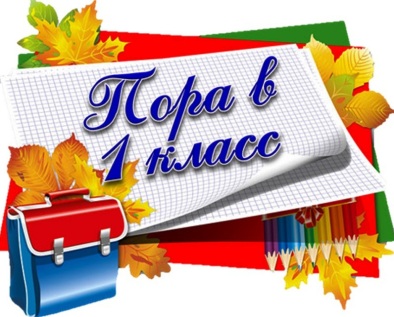 Құрметті бірінші сынып оқушыларының ата-аналары!
 	Мектептегі бірінші жыл - балалар үшін де, ата-аналардың өздері үшін де өте қиын және маңызды кезең. Дәл осы кезеңде баламен қарым-қатынастың іргетасы көп жылдық оқу үшін қаланады. Балаға көмек керек, ал ата-анаға шыдамдылық пен түсіністік қажет.Бірінші сынып оқушысы қандай қиындықтарға тап болуы мүмкін?- бала зейінін аудара алмайды, зейіні ауытқиды; - бала тапсырманы өз бетімен орындай алмайды; - бала үй тапсырмасын орындамай ұзақ отыра алмайды, оны рецепт бойынша жазылған кітаптар емес, ойыншықтар қызықтырады. .

Бірінші сынып оқушысына қиындықтарды жеңуге қалай көмектесуге болады?Баладан басынан бастап тәуелсіздікті талап етуге тырыспаңыз. Оған түсіну үшін бірнеше ай қажет: оқу - міндетті түрде орындалатын міндет - Біз оған көмектесуіміз керек, «бәрі жақсы болатынына» сенімді болуымыз керек.Осы жылы баланы кейбір қосымша үйірмелерге, секцияларға беру қажет емес; бұл оның тұрақсыздық сезімін арттырады. Балаға қазір мектепке дейін болған таныс атмосфера қажет, бұл кезде үй ол үшін сенімді «артқа» айналуы өте маңызды.Алғашқы 2 жыл - балаға үй тапсырмасын дайындауға көмектесу керек, бірақ оған тапсырманы орындамау керек, сондықтан бала табысты болады және бұл оның өзіне деген сенімділігін жоғалтады.Баламен бірге күн тәртібін құрастырған жөн: оның жұмыс жасайтын жерін, баланың үй тапсырмасын орындайтын уақытын, таза ауада серуендейтінін, ойнайтынын және т.б.Баланы тек сәттілік үшін ғана емес, еңбекқорлығы үшін де мадақтауға болатынын есте сақтаңыз.Баланың әрбір сұрағына жауап беріңіз, тек осы жағдайда оның танымдық қызығушылығы ешқашан кеуіп қалмайды.Дүниеге балаңыздың көзімен қарауға тырысыңыз.Әлемге басқаның көзімен қарау – өзара түсіністіктің негізі. Кейде үлкендер үшін кейбір бизнес ұсақ-түйек болып көрінсе, бала үшін бұл үлкен мәселе. Балаларымыз – біздің бақытымыз, байлығымыз, бақытты болашағымыз.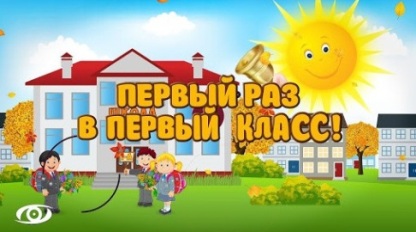 Ата-аналарға кеңестер:
1.Сіз өзіңіздің балаңызды күшті, төзімді және тәжірибелі көргіңіз келеді - оны әртүрлі физикалық еңбекке үйретіңіз.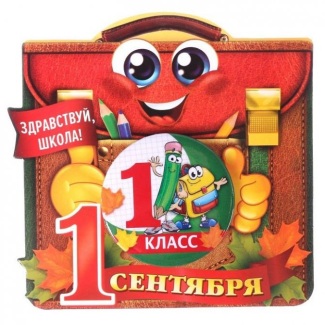 
2. Оның зерделі, білімді көргің келеді – кітап оқуға баулу, ой-өрісін кеңейту, білімге құштарлығын арттыру.

3. Сіз оның ерік-жігері мен мінезін жұмсартқыңыз келеді - қиын тапсырмаларды үнемдемеңіз, оның күш-қуатын жиі қатайтыңыз, қиындықтарды жеңіңіз.
4. Балаңыздың сезімтал және жауап беретін, жақсы жолдас болғанын қалайсыз - ол күнделікті басқалармен жұмыс істесін, жолдастарына көмектесуді үйренсін, біреудің қайғысына жауап беріңіз.

5. Балаңыздың өмірде өз орнын тапқанын қалайсыз – оны түрлі іс-әрекеттерге баулу, оның бойында еңбекқорлық пен өз ісіне жауапкершілікті дамыту.

6. Балаларыңыздың үлгерімі мен мінез-құлқына мүмкіндігінше жиі қызығушылық танытыңыз.

7. Мектеп мұғалімдері сіздің білім берудегі көмекшілеріңіз.Ақмола облысы білім басқармасының әдістемелік орталығының психологиялық қызмет бөлімі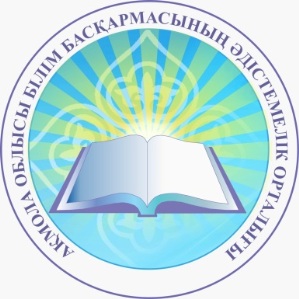 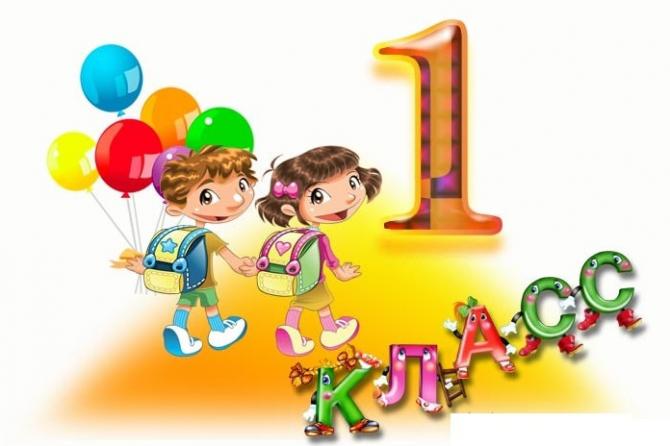 Бірінші сынып ата-аналарына  арналған ұсыныстар2023